12/12/2020 Προσθήκη επιπλέον ΚΑΔ στο πρόγραμμα στήριξης ύψους 250 εκ. ευρώ της Περιφέρειας Αττικής για επιχειρήσεις που πλήττονται από τον Covid-19ΠΙΝΑΚΑΣ ΠΡΟΣΘΕΤΩΝ ΕΠΙΛΕΞΙΜΩΝ ΚΩΔΙΚΩΝ ΑΡΙΘΜΩΝ ΔΡΑΣΤΗΡΙΟΤΗΤΑΣ (ΚΑΔ) ΣΤΗΝ ΠΡΟΣΚΛΗΣΗ ΑΤΤ124 ΤΗΣ ΕΥΔΕΠ ΠΕΡΙΦΕΡΕΙΑΣ ΑΤΤΙΚΗΣ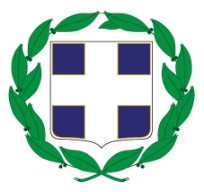 ΕΛΛΗΝΙΚΗ ΔΗΜΟΚΡΑΤΙΑΠΕΡΙΦΕΡΕΙΑ ΑΤΤΙΚΗΣΓραφείο ΤύπουΚΑΔ  ΚΛΑΔΟΣ09.10 Υποστηρικτικές δραστηριότητες για την άντληση πετρελαίου και φυσικού αερίου09.90 Υποστηρικτικές δραστηριότητες για άλλες εξορυκτικές και λατομικές δραστηριότητες10.81 Παραγωγή ζάχαρης10.82 Παραγωγή κακάου, σοκολάτας και ζαχαρωτών11.06 Παραγωγή βύνης17.24Κατασκευή χαρτιού για επενδύσεις τοίχων (ταπετσαρίας)23.14 Κατασκευή ινών γυαλιού23.43Κατασκευή κεραμικών μονωτών και κεραμικών μονωτικών εξαρτημάτων23.44Κατασκευή άλλων κεραμικών προϊόντων για τεχνικές χρήσεις28.24Κατασκευή ηλεκτροκίνητων εργαλείων χειρός46.21Χονδρικό εμπόριο σιτηρών, ακατέργαστου καπνού, σπόρων και ζωοτροφών, εξαιρουμένων των ΚΑΔ  46.21.19.11, και  46.21.246.22Χονδρικό εμπόριο λουλουδιών και φυτών46.23Χονδρικό εμπόριο ζώντων ζώων46.24Χονδρικό εμπόριο δερμάτων, προβιών και κατεργασμένου δέρματος46.31Χονδρικό εμπόριο φρούτων και λαχανικών46.32Χονδρικό εμπόριο κρέατος και προϊόντων κρέατος46.33Χονδρικό εμπόριο γαλακτοκομικών προϊόντων, αβγών και βρώσιμων ελαίων και λιπών46.34Χονδρικό εμπόριο ποτών46.36Χονδρικό εμπόριο ζάχαρης, σοκολάτας και ειδών ζαχαροπλαστικής46.37Χονδρικό εμπόριο καφέ, τσαγιού, κακάου και μπαχαρικών46.38Χονδρικό εμπόριο άλλων τροφίμων, συμπεριλαμβανομένων ψαριών, καρκινοειδών και μαλακίων, εξαιρουμένου του ΚΑΔ 46.38.146.46.12Χονδρικό εμπόριο χειρουργικών, ιατρικών και ορθοπεδικών οργάνων και συσκευών47.19  Άλλο λιανικό εμπόριο σε μη εξειδικευμένα καταστήματα, εκτός από Εκμετάλλευση καταστήματος ψιλικών ειδών γενικά (47.19.10.01), 47.75  Λιανικό εμπόριο καλλυντικών και ειδών καλλωπισμού σε εξειδικευμένα καταστήματα47.78Άλλο λιανικό εμπόριο καινούργιων ειδών σε εξειδικευμένα καταστήματα47.91.71Λιανικό εμπόριο ειδών ιματισμού, με αλληλογραφία ή μέσω διαδικτύου47.91.72Λιανικό εμπόριο υποδημάτων, με αλληλογραφία ή μέσω διαδικτύου47.91.73Λιανικό εμπόριο δερμάτινων ειδών και ειδών ταξιδιού, με αλληλογραφία ή μέσω διαδικτύου53.20Άλλες ταχυδρομικές και ταχύ μεταφορικές δραστηριότητες, εξαιρουμένου του ΚΑΔ  Υπηρεσίες κατ’ οίκον παράδοσης τροφίμων (delivery) (53.20.12)64.91Χρηματοδοτική μίσθωση (leasing)65.11Ασφάλειες ζωής65.12Ασφάλειες εκτός από τις ασφάλειες ζωής65.20Αντασφάλιση66.19 Άλλες δραστηριότητες συναφείς προς τις χρηματοπιστωτικές υπηρεσίες, με εξαίρεση τις ασφαλιστικές δραστηριότητες και τα συνταξιοδοτικά ταμεία 66.21Αξιολόγηση κινδύνων και ζημιών66.22Δραστηριότητες ασφαλιστικών πρακτόρων και μεσιτών66.29Άλλες δραστηριότητες συναφείς προς τις ασφαλίσεις και τα συνταξιοδοτικά ταμεία73.12Παρουσίαση στα μέσα ενημέρωσης84.13Ρύθμιση των επιχειρηματικών δραστηριοτήτων και συμβολή στην αποτελεσματικότερη λειτουργία των επιχειρήσεων 96.09 Άλλες δραστηριότητες παροχής προσωπικών υπηρεσιών π.δ.κ.α.,. εκτός από: Υπηρεσίες οικιακού υπηρέτη (96.09.19.13), Υπηρεσίες προσωπικού οδηγού αυτοκινήτων (96.09.19.15)Σε περίπτωση τετραψήφιου ΚΑΔ συμπεριλαμβάνονται όλες οι υποκατηγορίες πενταψήφιων, εξαψήφιων και οκταψήφιων. Σε περίπτωση πενταψήφιου συμπεριλαμβάνονται όλες οι κατηγορίες εξαψήφιων και οκταψήφιων. Σε περίπτωση εξαψήφιου συμπεριλαμβάνονται όλες οι κατηγορίες οκταψήφιων.Σε περίπτωση τετραψήφιου ΚΑΔ συμπεριλαμβάνονται όλες οι υποκατηγορίες πενταψήφιων, εξαψήφιων και οκταψήφιων. Σε περίπτωση πενταψήφιου συμπεριλαμβάνονται όλες οι κατηγορίες εξαψήφιων και οκταψήφιων. Σε περίπτωση εξαψήφιου συμπεριλαμβάνονται όλες οι κατηγορίες οκταψήφιων.